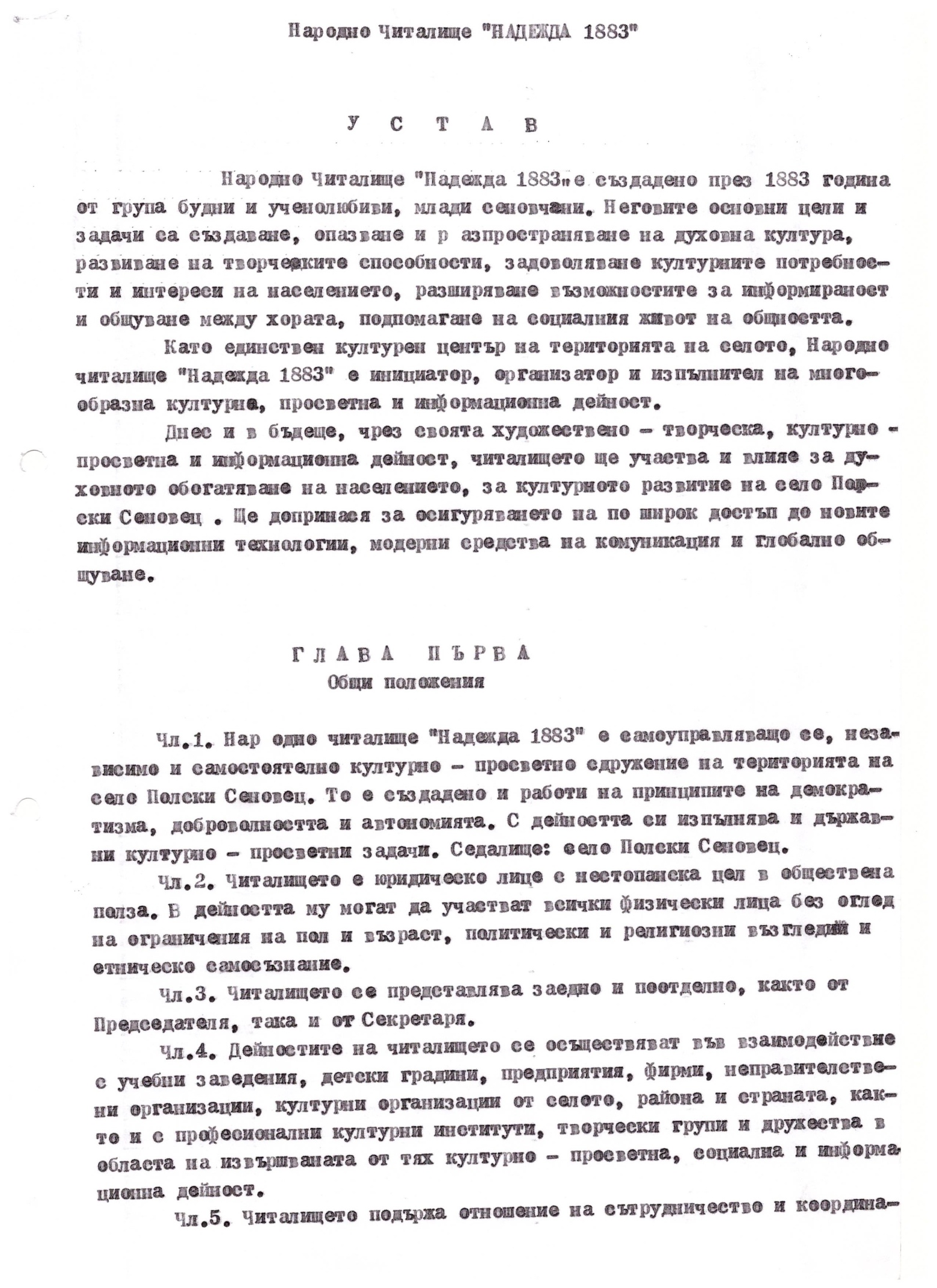 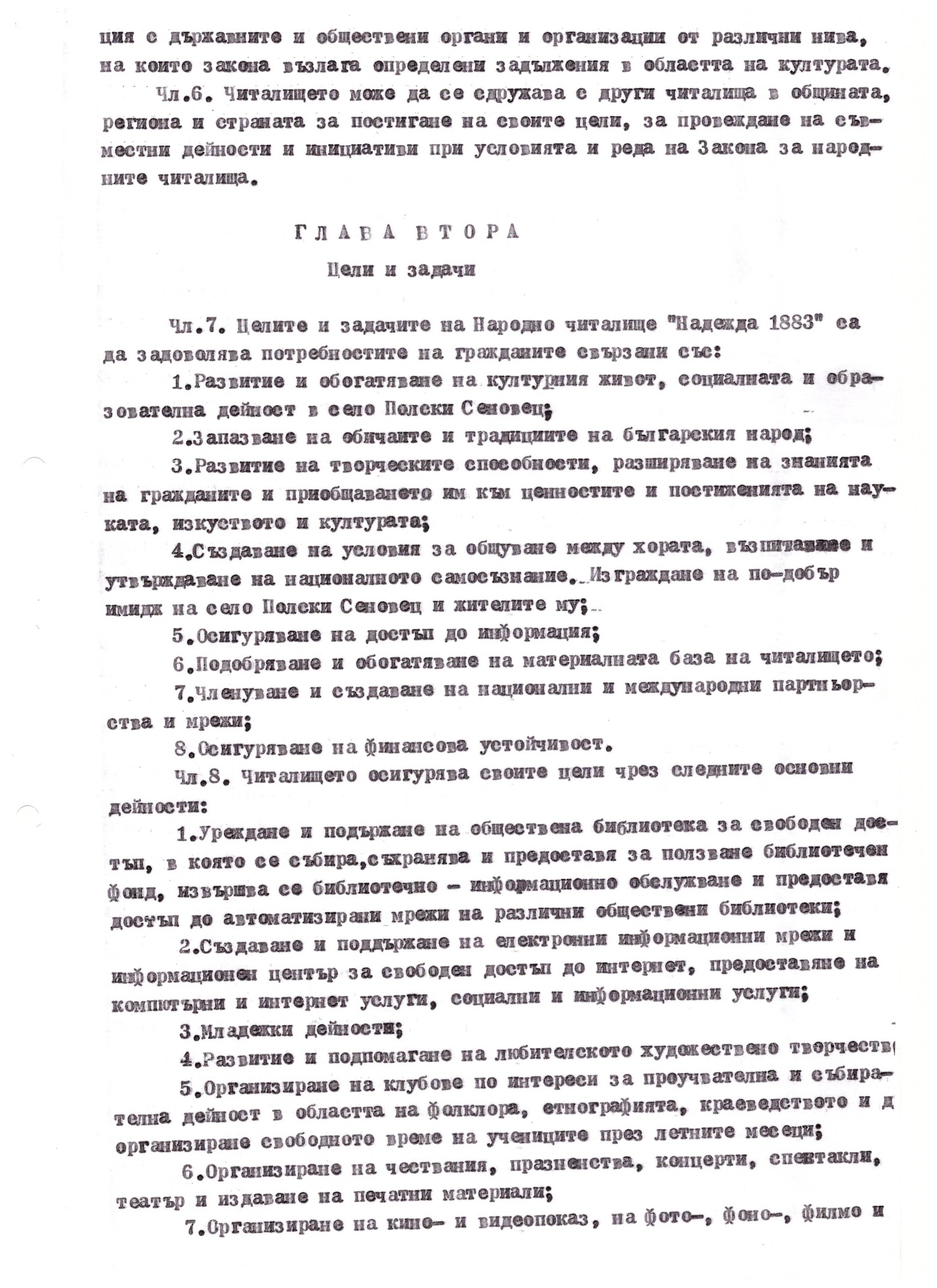 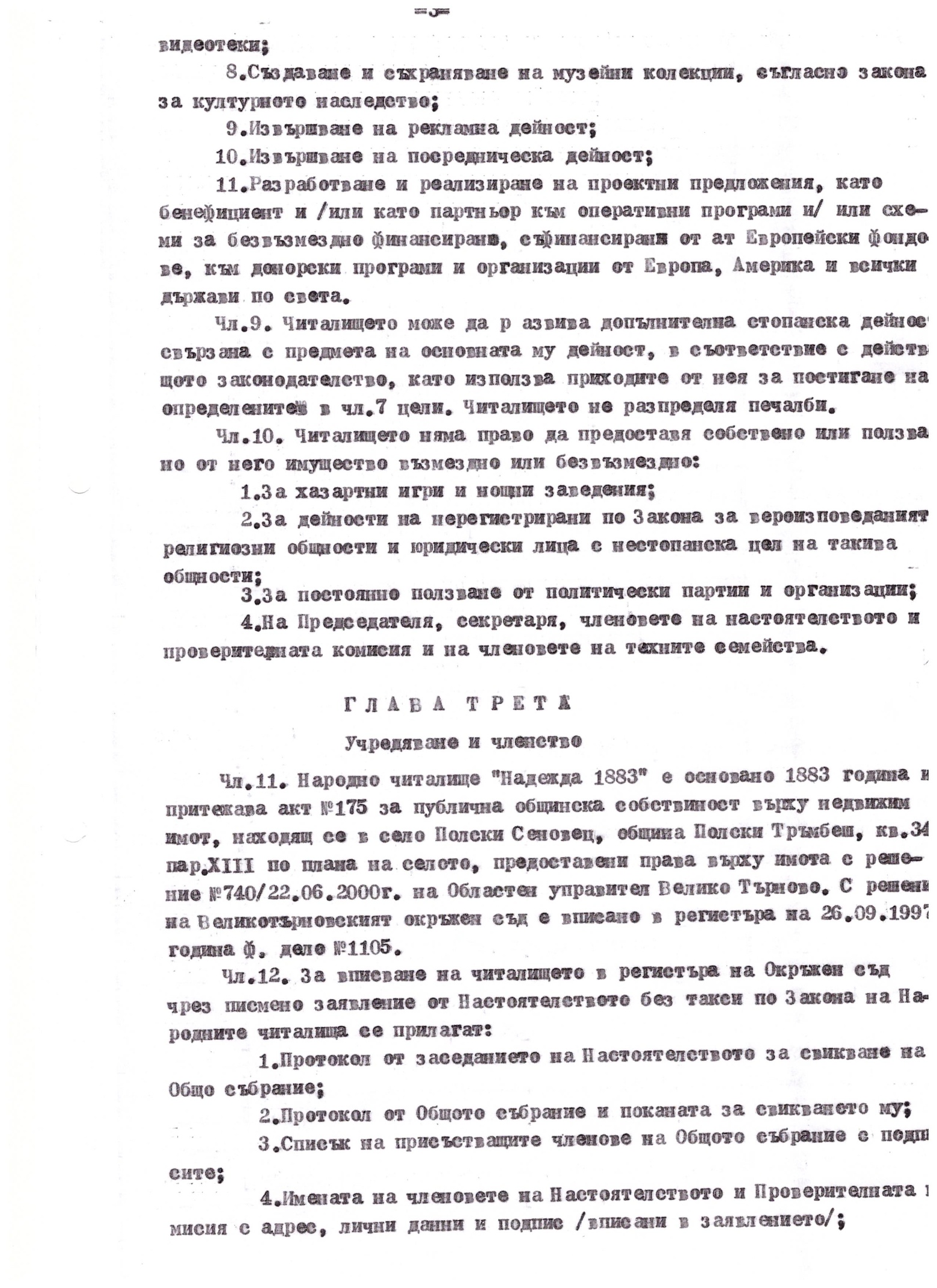 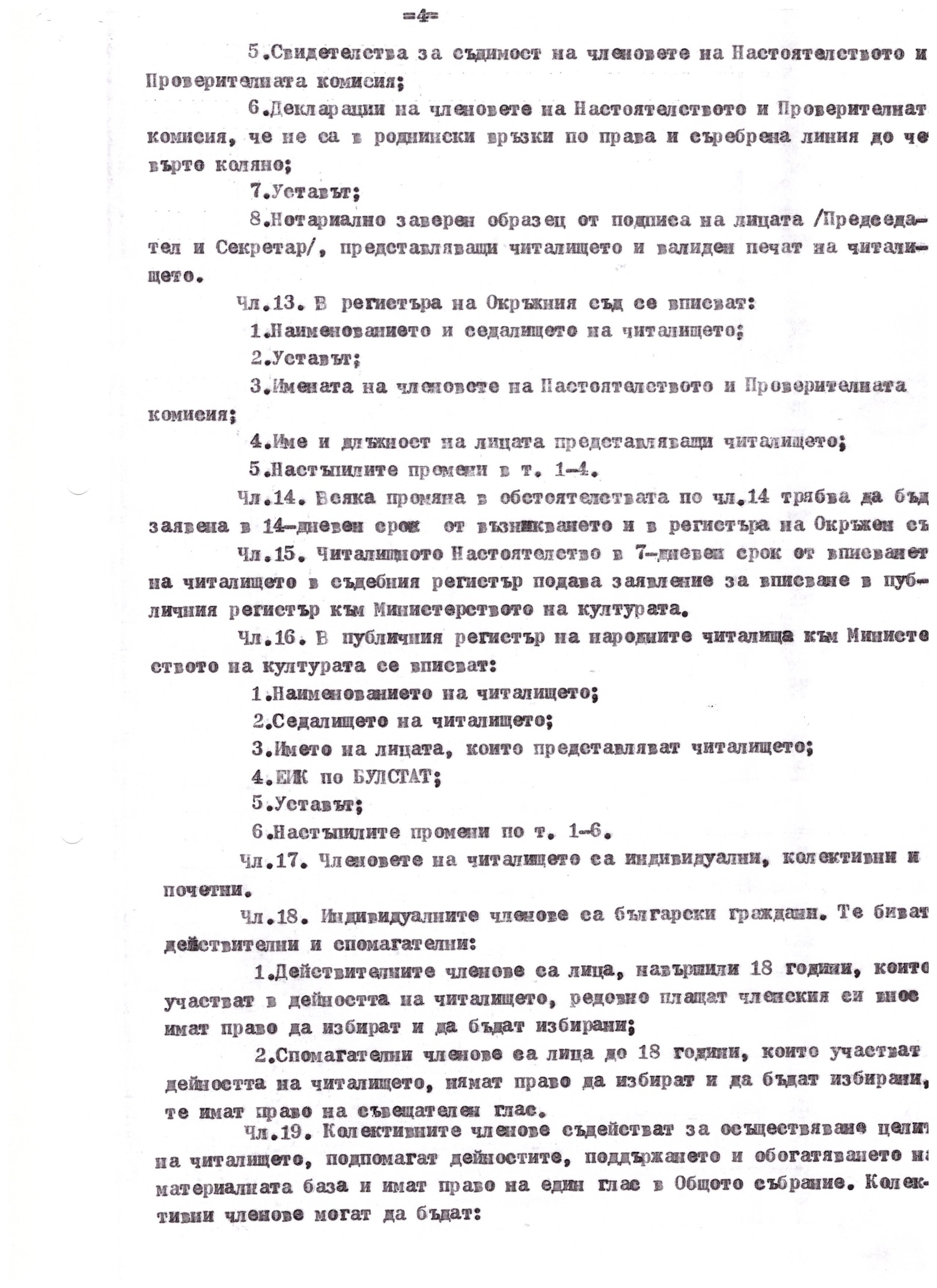 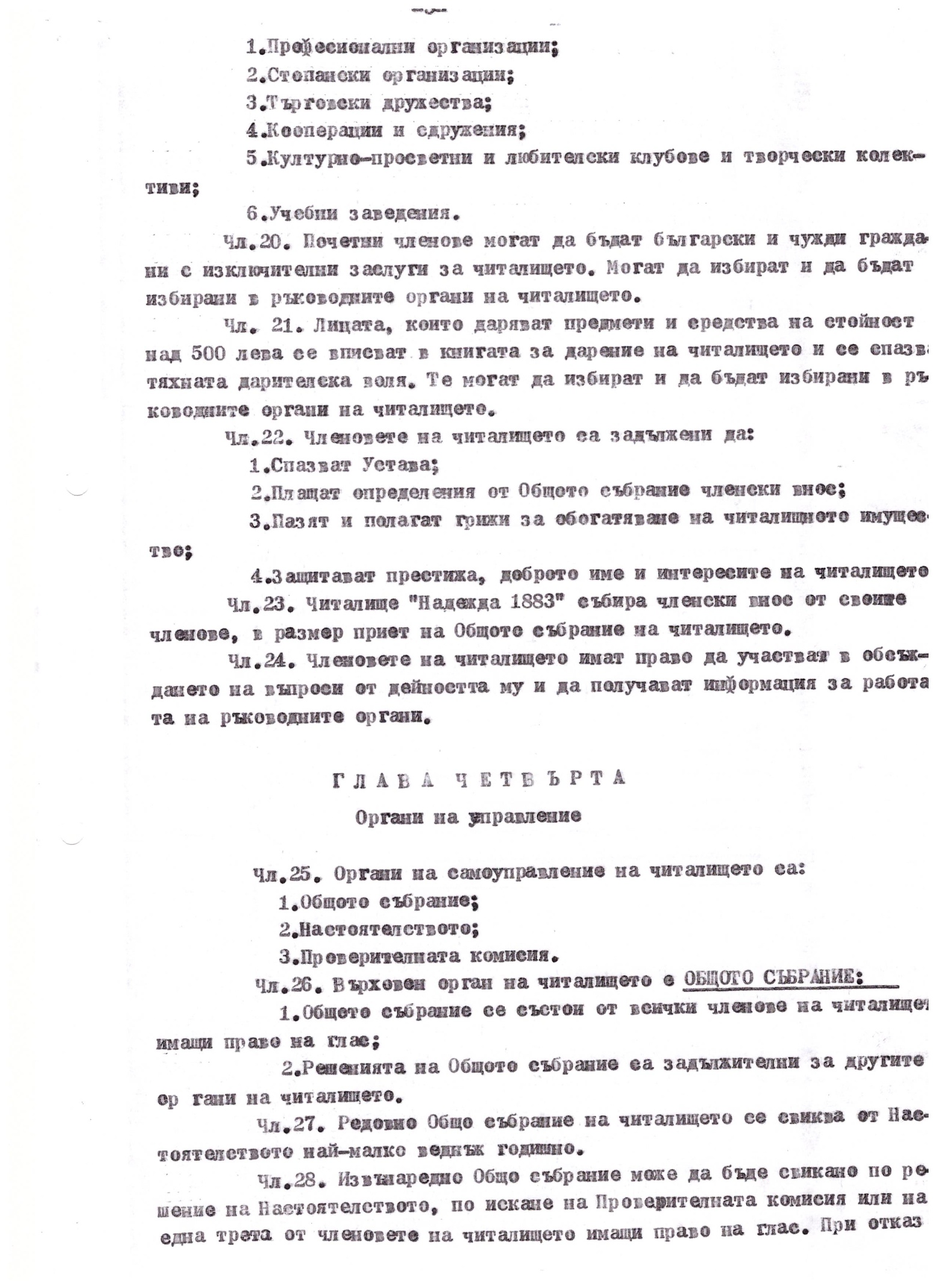 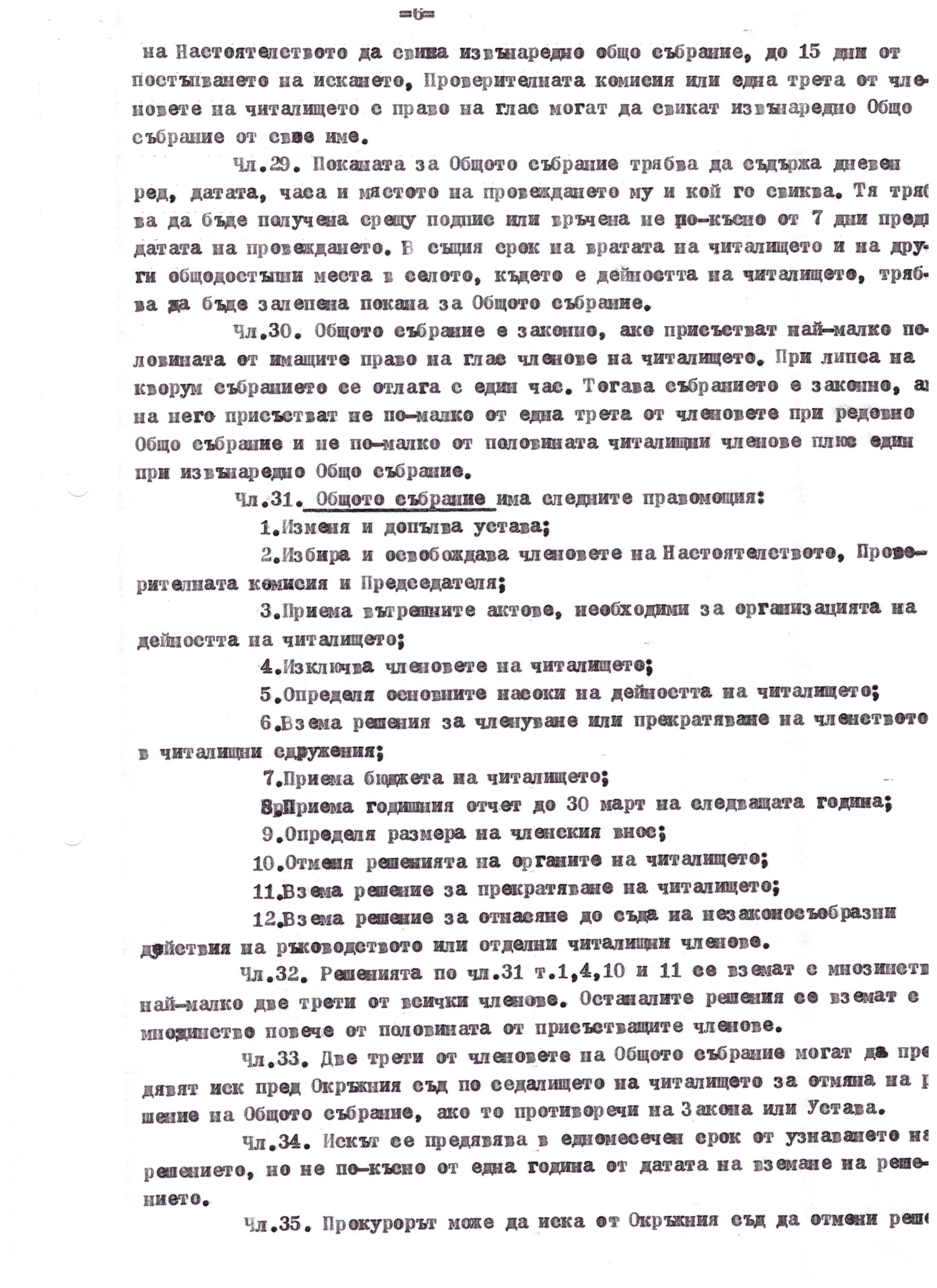 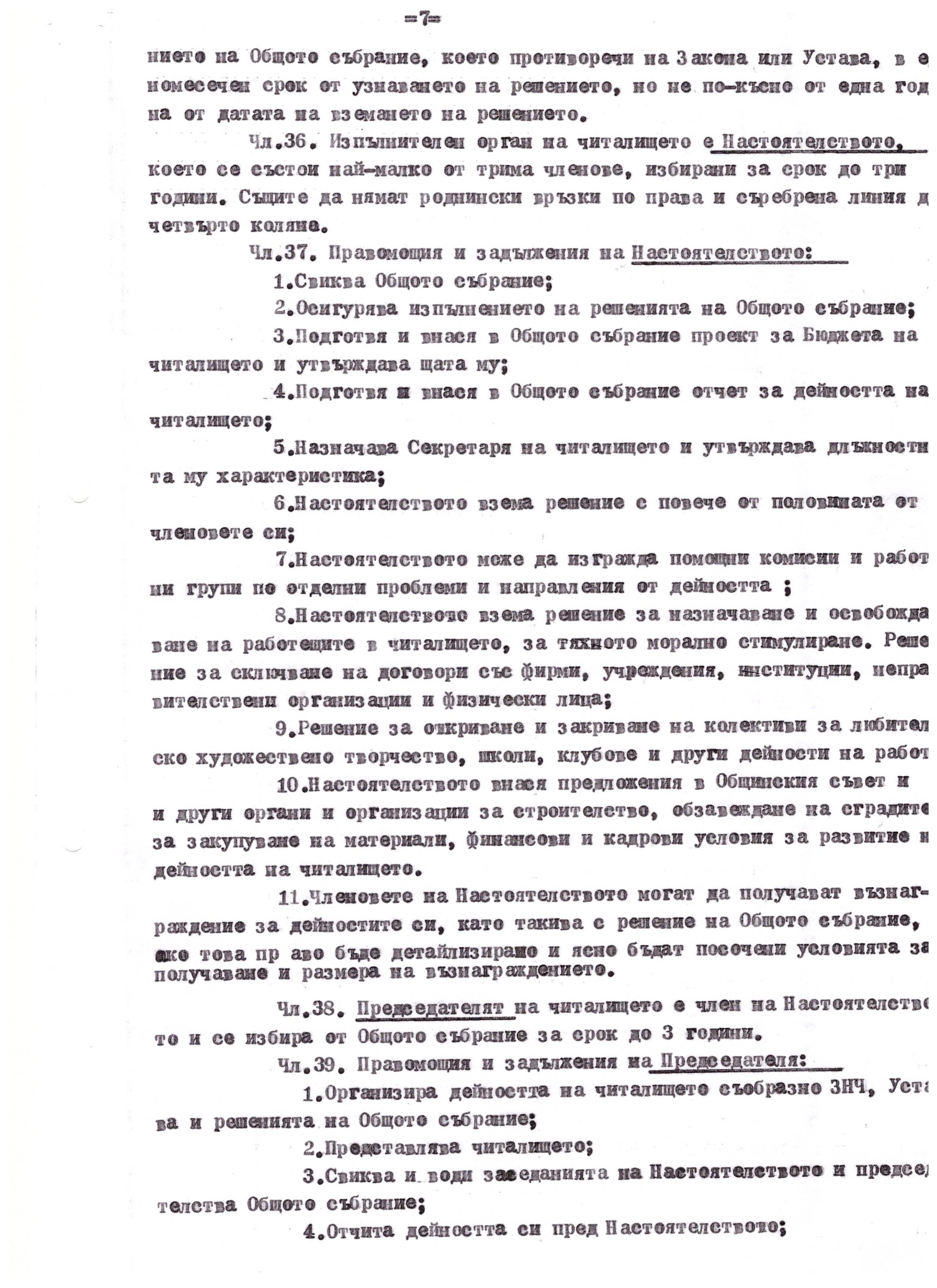 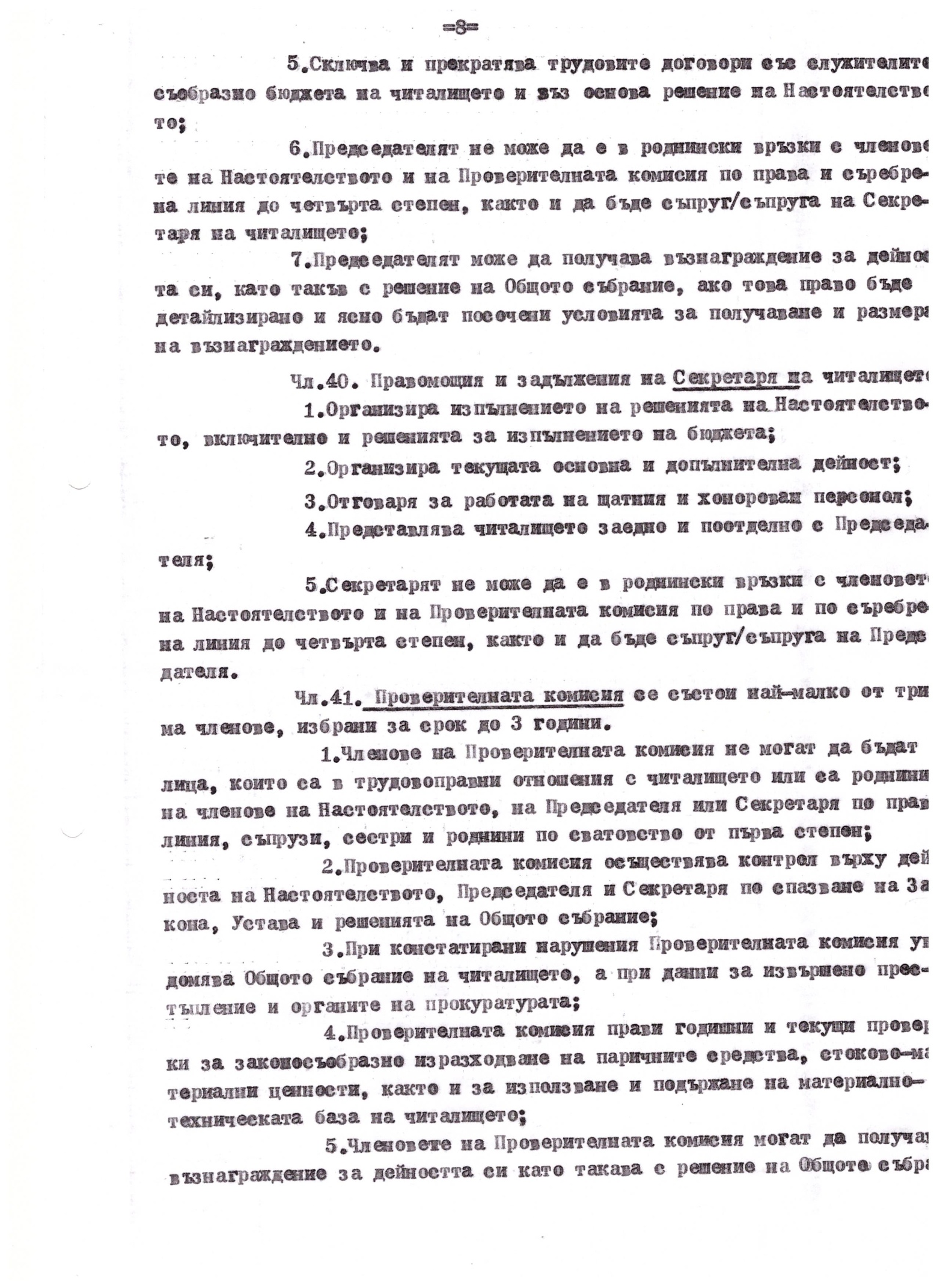 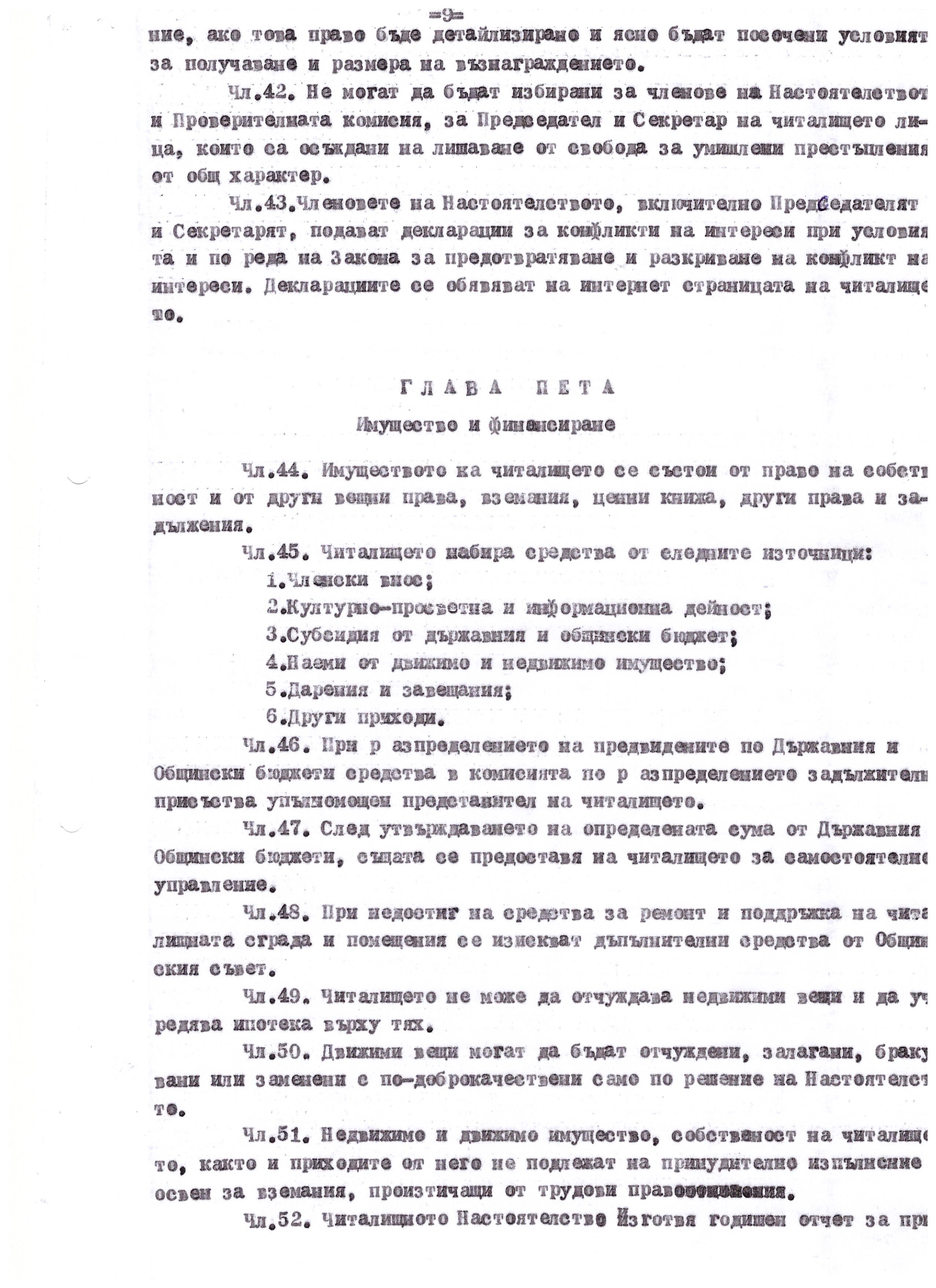 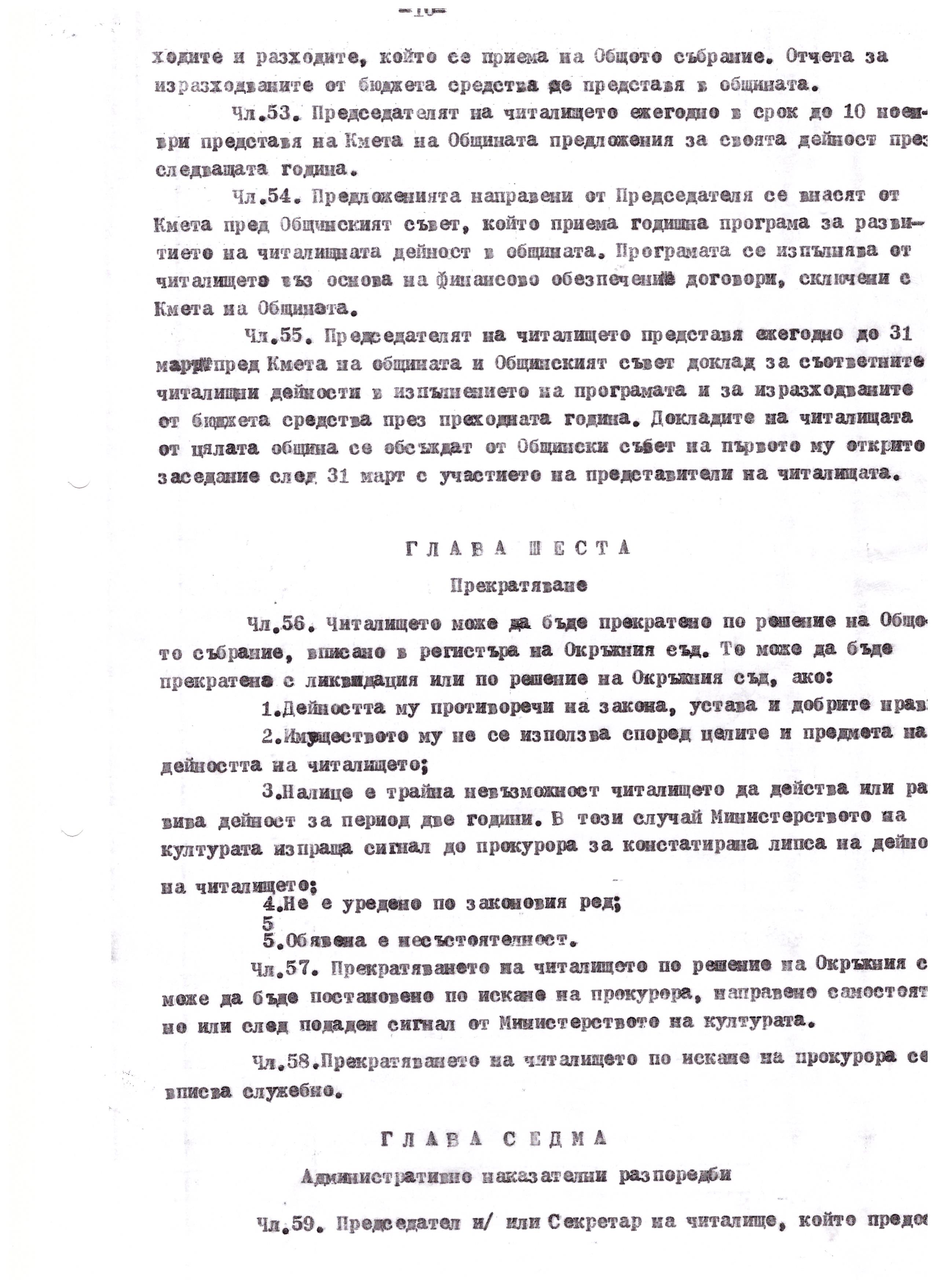 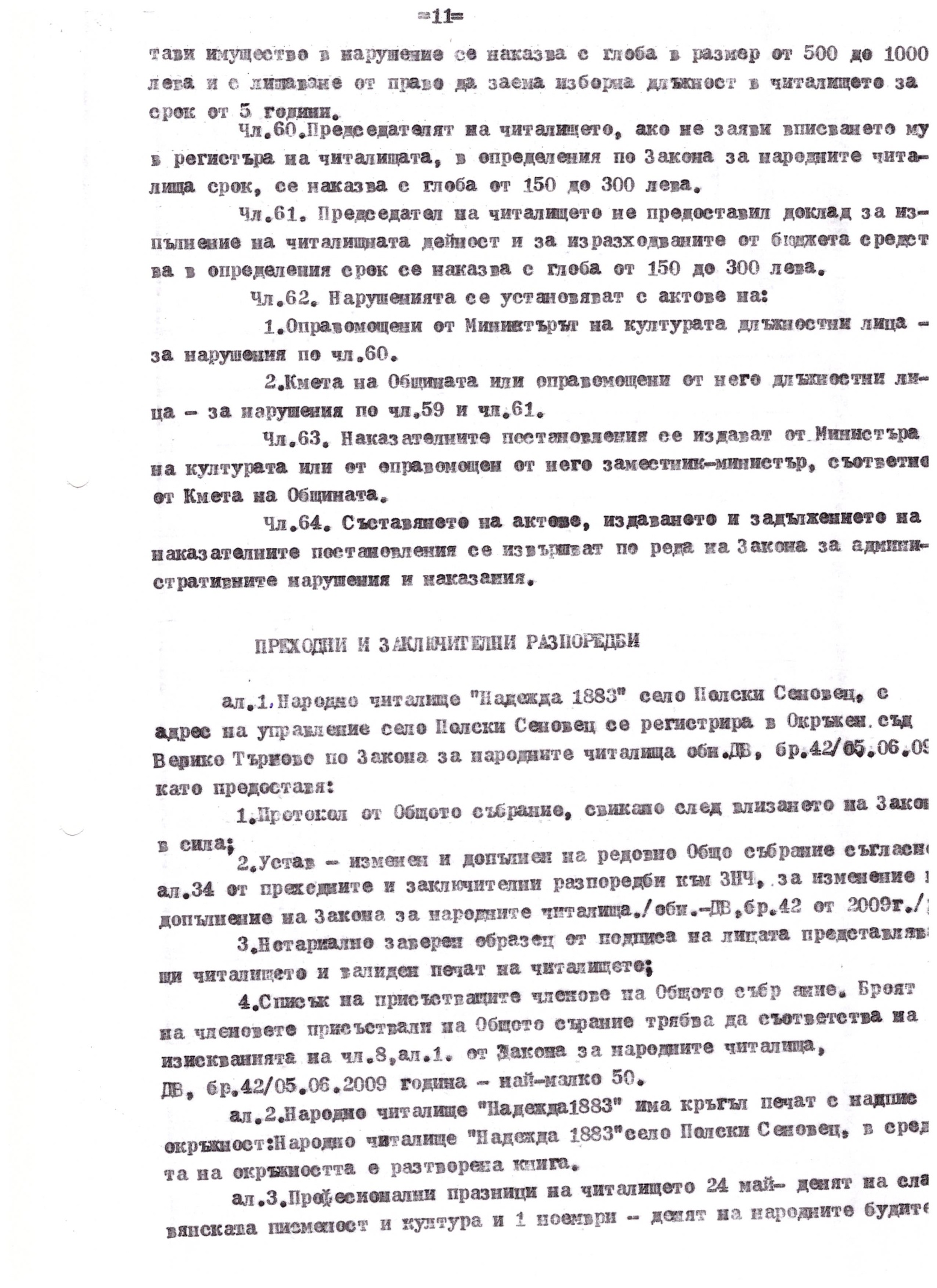 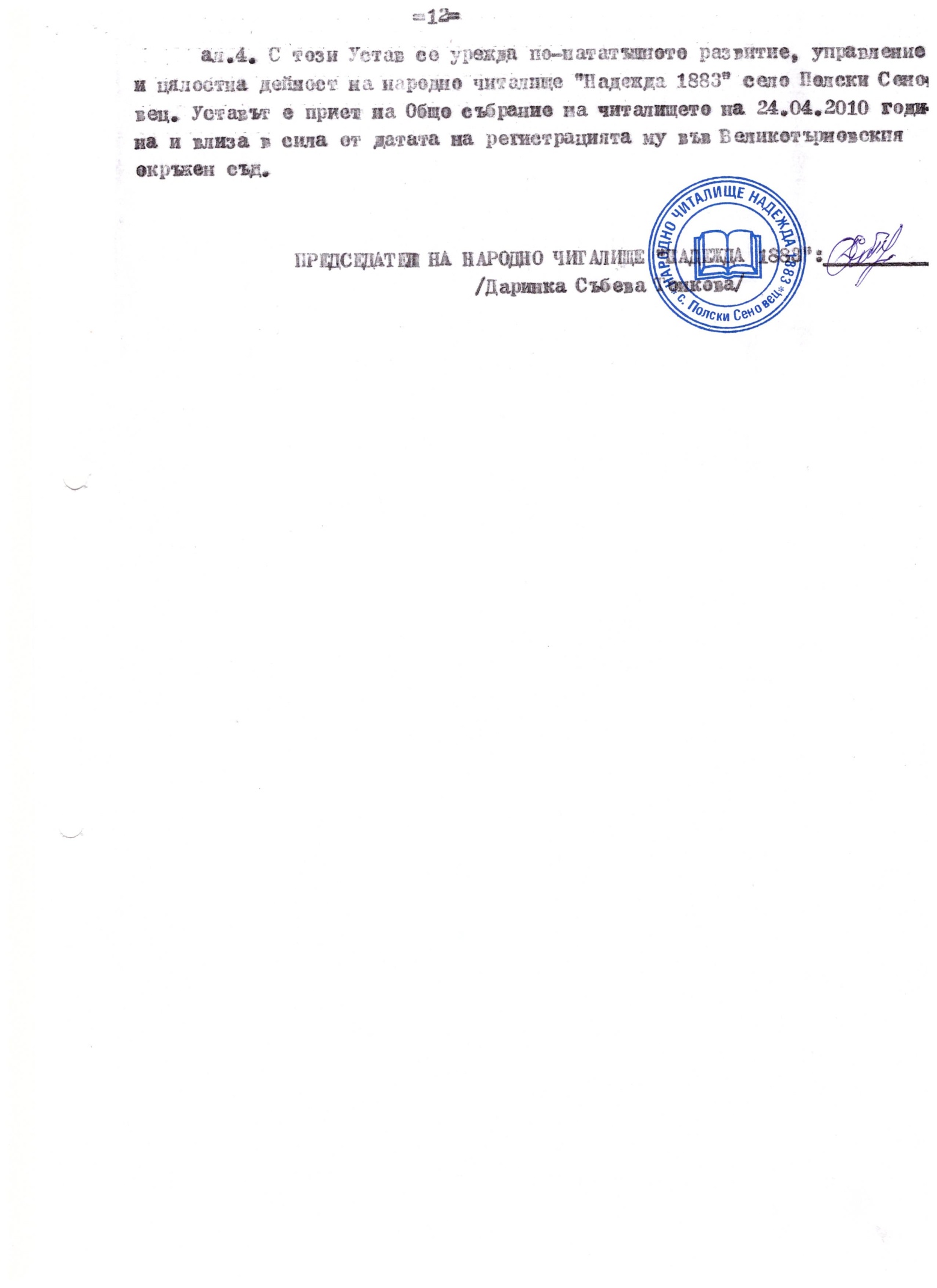 НАСТОЯТЕЛСТВО 1.Бонка Георгиева Галунова – Председател 2. Николинка Недева Камбурова – Секретар 3.Йорданка Тодорова Прашанова – Член 4.Мария Маринова Манафова – Член 5.Зорница Иванова Кънева – Член 6.Ивета Петкова Дачева – Член ПРОВЕРИТЕЛНА КОМИСИЯ 1. Ангел Иванов Азгоров – Председател 2.Теменужка Георгиева Петърчева – Член 3. Симеон Петров Петърчев - Член 